บันทึกข้อความ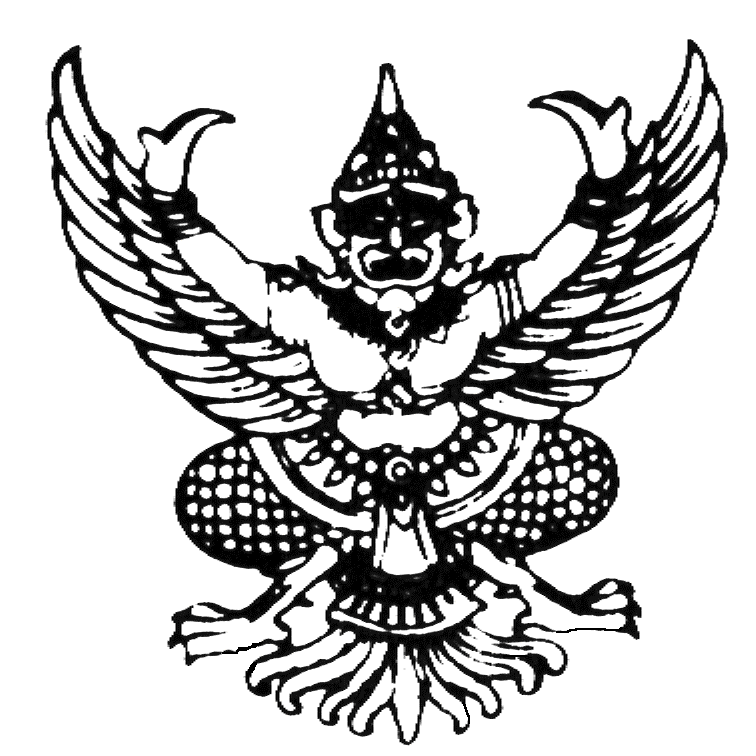 ส่วนราชการ  สถาบันวิจัยและพัฒนา มหาวิทยาลัยราชภัฏพิบูลสงครามที่    สวจ.พิเศษ /2563                               วันที่ .……...…เดือน ……...…….….…. พ.ศ. …….………..เรื่อง  ขออนุญาตออกนอกสถานที่ เรียน  ผู้อำนวยการสถาบันวิจัยและพัฒนา มหาวิทยาลัยราชภัฏพิบูลสงครามข้าพเจ้า ....................................................................ตำแหน่ง .............................................................                  ฝ่ายงาน.................................................โทรศัพท์.........................................................................................ขออนุญาตออกนอกสถานที่ เนื่องจาก.............................................................................................................ในวันที่............เดือน.....................พ.ศ.................ตั้งแต่เวลา ................. กลับถึงที่ทำงานเวลา.......................จึงเรียนมาเพื่อโปรดพิจารณา   ลงชื่อ..............................................ผู้ขออนุญาต       (........................................................................ )ตำแหน่ง............................................................